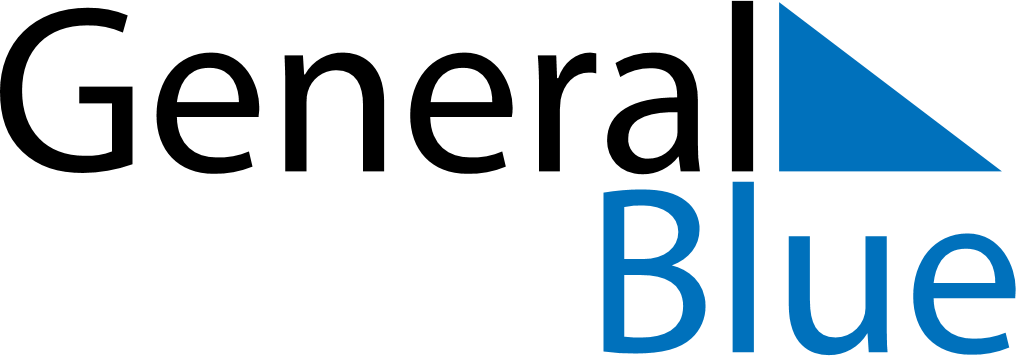 February 2019February 2019February 2019February 2019February 2019February 2019MexicoMexicoMexicoMexicoMexicoMexicoSundayMondayTuesdayWednesdayThursdayFridaySaturday123456789Constitution Day (day off)Constitution Day10111213141516171819202122232425262728NOTES